Smlouva o vzájemné spolupráci při divadelní inscenaciFREEDOM  IN  MOTIONna Velké scéně CENTRALuuzavřena níže uvedeného dne měsíce a roku dle ust. § 1746 odst. 2 zákona č. 89/2012 Sb., občanský zákoník, v platném znění, meziMoravské divadlo Olomouc, příspěvková organizace se sídlem: tř. Svobody 432/33, 779 00 OlomouclČ: 00100544 DIČ: CZ00100544 zapsaná v obchodním rejstříku vedeném KS v Ostravě, oddíl Pr, vložka 989jednající Ing. David Gerneš, ředitel  (dále jen „Divadlo” není-li v textu uveden plný název) a  Muzeum umění Olomouc, státní příspěvková organizace  se sídlem: Denisova 47, 771 11 Olomouc  IČ: 75079950  DIČ: CZ75079950  jednající: Mgr. Ondřej Zatloukal, ředitel      (dále jen „Muzeum umění”, není-li v textu uveden plný název)  Divadlo a Muzeum umění jsou též společně označováni jako ”smluvní strany" nebo každý samostatně jako „smluvní strana".I.PŘEDMĚT SMLOUVY   Předmětem této smlouvy je koprodukce baletního díla FREEDOM IN MOTION, které se bude konat zejména na Velké scéně CENTRALu, tak i případně na jiných místech na území statutárního města Olomouce. Muzeum umění disponuje divadelním sálem CENTRAL, zázemím a dalším movitým majetkem pro účely své činnosti. Divadlo s ohledem na svou činnost realizuje divadelní baletní představení i mimo prostory MDO.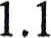 1.2 Aby byl naplněn účel poslání Divadla a byla zajištěna baletní představení mimo prostory MDO, dohodly se smluvní strany na této vzájemné koprodukci baletního díla FREEDOM IN MOTION. Tato smlouva se vztahuje pouze na provádění předmětného představení/baletního díla na území statutárního města Olomouce. Mimo toto sjednané území je Divadlo oprávněno předmětné představení/baletní dílo provádět a produkovat samostatně bez omezení.1.3 Muzeum umění v rámci spolupráce dle této smlouvy a v rámci realizace předmětného divadelního představení zejména:1.3.1 poskytuje divadelní sál včetně technického vybavení a další zázemí pro realizaci divadelního představení, zejména zázemí pro herce/tanečníky1.3.2 podílí se na umělecké koncepci díla z hlediska light designu, na němž spolupracuje s choreografy a dalšími uměleckými složkami; při realizaci představení dále poskytuje adekvátní technickou pomoc a služby techniků (světla, zvuk, jevištní technika). Pro věci technické je za Divadlo kontaktní osobou xxx za Muzeum umění xxx1.3.3 poskytuje služby hledištního personálu,1.4 Divadlo v rámci spolupráce dle této smlouvy a v rámci realizace předmětného divadelního představení:1.4.1 zajišťuje a financuje realizaci projektu spočívající v choreografii a režii,1.4.2 zajišťuje a financuje návrh scény, návrh kostýmů, výrobu kostýmů, rekvizit apod., 1.4.3 zajišťuje a financuje licenci na užití všech autorských děl, 1.4.4 organizuje celý realizační tým projektu,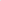 1.4.5 realizuje přípravu projektu, tj. tréninky a zkoušky,1.4.6 zajišťuje užívání a údržbu kostýmů a rekvizit včetně nezbytného personálu,1.4.7 zajistí vyhotovení obsahu, textu i grafiky programu představení, zajistí a financuje tisk programu představení. Tržba z prodeje programu zůstává Divadlu. 1.5 Obě smluvní strany společně:1.5.1 zajišťují prodej vstupenek prostřednictvím aktuálního prodejního systému Divadla 1.5.2 propagují projekt (po konzultaci vizuálu a typu propagace projektu s Divadlem),1.5.3 stanoví termíny repríz na základě vzájemné dohody.1.5.4 stanoví, že se dohodly v rámci propagace společného projektu užívat navzájem    loga Divadla a Muzea umění. Loga Divadla a Muzea umění budou uvedena na těchto propagačních materiálech: Plakát A2, pozvánka, program, banner umístěný na budově Divadla. Logo Muzea umění bude uvedeno také v detailu inscenace na webu Divadla. 1.6 Smluvní strany se s ohledem na výše zmíněnou spolupráci dohodly, že Divadlu bude náležet podíl 50 % z čistého obratu z prodaných vstupenek za předmětné divadelní představení na Velké scéně CENTRALu a Muzeu umění bude náležet 50 % z čistého obratu z prodaných vstupenek za předmětné divadelní představení na Velké scéně CENTRALu. Z představení probíhajících mimo území statutárního města Olomouce náleží výnosy z představení v plné výši Divadlu (když tato představení realizuje Divadlo samostatně bez součinnosti Muzea umění). Smluvní strany potvrzují, že pro účel této smlouvy se čistým obratem z prodaných vstupenek za divadelní představení myslí tržba za prodané vstupenky po odečtení poplatků vzniklých v souvislosti s prodejem vstupenek on-line s platbou platební kartou a po odečtení autorských poplatků. Smluvní procentuální podíl uhradí Divadlo Muzeu umění do 30 dnů ode dne vyúčtování kompletních odměn atd. ochrannými autorskými správci Divadlu a současně bude ponížen o tržbu vstupenek prodaných Muzeem umění na místě na základě podkladů z prodejního systému, a to na účet Muzea umění vedený u České národní banky, pobočka Rooseveltova 18, 601 10 Brno, číslo účtu 197937621/0710. Cena vstupenek se řídí obchodními podmínkami divadla. Smluvní strany jsou povinny poskytnout si součinnost, informace a podklady za účelem provedení řádného vyúčtování.1.7 Žádná ze stran není oprávněna provést jednostranné započtení plnění ve vztahu k druhé smluvní straně. 1.8 Divadelní představení realizované podle této smlouvy bude propagováno jako představení Moravského divadla Olomouc realizované na Velké scéně CENTRALu v koprodukci s Muzeem umění Olomouc.II.OSTATNÍ UJEDNÁNÍ2.1 Tato smlouva nahrazuje smlouvu o spolupráci z 1. 1. 2014 včetně všech jejich dodatků. Smluvní strany tímto prohlašují, že platnost uvedené smlouvy o spolupráci uzavřené dne 1. 1. 2014 je dnem podpisu této smlouvy o spolupráci ukončena, a to s účinností ke dni zveřejnění v Registru smluv. Smluvní strany prohlašují, že ke dni ukončení výše uvedené smlouvy o spolupráci ze dne 1. 1. 2014 jsou vyrovnány všechny závazky a pohledávky, předány zpět veškeré písemnosti a důležité dokumenty. 2.2 Tato smlouva je uzavírána na dobu určitou, a to do 30. 6. 2025. 2.3 Tuto smlouvu je možné ukončit, vedle vzájemné dohody obou smluvních stran, výpovědí kterékoli ze smluvních stran, a to i bez uvedení důvodů, s výpovědní dobou 3 měsíce; výpovědní doba počíná běžet prvním dnem měsíce následujícího po měsíci, v němž byla výpověď doručena druhé smluvní straně.2.4 Smluvní strany se dohodly, že pro případ, že některé ustanovení této smlouvy se stane v budoucnu neplatným nebo je neplatným již v okamžiku uzavření této smlouvy, závaznost a vymahatelnost zbývající části této smlouvy tímto není dotčena. Totéž platí i v případech, kdy toto ustanovení je či bude odporovat zákonu, obchází zákon, nebo bude v rozporu s dobrými mravy.2.5 Jakákoliv neplatnost dílčího ujednání této smlouvy nezpůsobuje neplatnost ostatních ujednání v této smlouvě uvedených.III.ZÁVĚREČNÁ USTANOVENÍ3.1 Práva a povinnosti smluvních stran dle této smlouvy se řídí obecně závaznými právními předpisy.3.2 Smluvní strany se dohodly s odkazem na §1770 Občanského zákoníku 89/2012 Sb. v platném znění, že smlouva je uzavřena posledním podpisem smluvní strany.3.3 Tuto smlouvu lze měnit pouze formou písemných číslovaných dodatků podepsaných oběma smluvními stranami.3.4 Tato smlouva je vyhotovena v 2 vyhotoveních, z nichž každá smluvní strana obdrží po jednom vyhotovení.3.5 Smluvní strany výslovně prohlašují, že si tuto smlouvu před jejím podpisem přečetly, s jejím obsahem souhlasí a rozumí mu. Dále prohlašují, že tato smlouva je výrazem jejich pravé a svobodné vůle, a že není uzavírána v tísni ani za nápadně nevýhodných podmínek. Na důkaz toho připojují své podpisy.3.6 Divadlo zveřejní smlouvu v registru smluv dle zákona 340/2015 Sb. Smluvní strany prohlašují, že se podmínkami této smlouvy na základě vzájemné dohody řídily již ode dne podpisu této smlouvy a pro případ, že smlouva podléhá zveřejnění v registru smluv, považují veškerá svá vzájemná plnění poskytnutá ode dne podpisu této smlouvy do dne nabytí účinnosti této smlouvy za plnění poskytnutá podle této smlouvy.V Olomouci dne 20.03.2024			V Olomouci dne 20.03.2024Moravské divadlo Olomouc,			Muzeum umění Olomoucpříspěvková organizace				státní příspěvková organizacezast. Ing. BcA. Davidem Gernešem, ředitelem		zast. Mgr. Ondřejem Zatloukalem, ředitelem